standbymede.org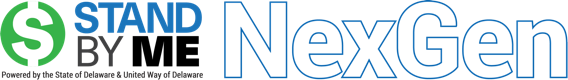 FOR IMMEDIATE RELEASE: <DATE>Contact Name Name of School Phone Number EmailFinancial aid experts reveal secrets to securing college funding at<date, eg. Oct. 15> Workshop<Name of high school> is partnering with Stand By Me to host a financial aid workshop on <date> aimed at helping families understand the financial aid process and secure cash for college.The event, to be held <time, date and location>, makes it easier for parents to take that all-important first step of filling out the Free Application for Federal Student Aid – or FAFSA.The FAFSA is the only way students can get all the financial aid they qualify for, whether it’s in the form of scholarships or grants (free money) or low-interest loans. Usually, students receive a package that offers a combination of both.“Filling out the FAFSA form can be intimidating to some, but it’s so important that they do it,” said <school principal or counselor.> “That’s why we offer these workshops.”A facilitator will walk students and parents through the steps of completing the application. Students and their parents may register for a FAFSA workshop at <url>.To schedule an appointment for help with FAFSA or for more information, call Stand By Me at 1-800-560-3372 or visit www.standbymede.org.Stand By Me® is a partnership of the State of Delaware and United Way of Delaware.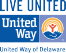 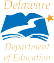 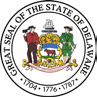 The College Funding Project, a Stand By Me initiative, is funded by the Delaware Department of Education’s Higher Education Office.